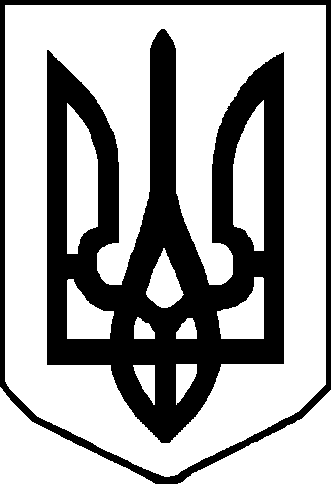 Протокол № 4	чергового засідання районної комісіїз питань техногенно-екологічної безпеки і надзвичайних ситуацій27 травня 2022 року                                                                           м. НіжинГоловував: перший заступник голови комісії, перший заступник голови райдержадміністрації, Інна ГОРОБЕЙ.Присутні: члени комісії (за окремим списком).Запрошені: (за окремим списком).Слухали:	Про підготовку до літнього пожежо-небезпечного періоду в районі.(Михайло МАРЧЕНО, Сергій ШЕВЧЕНКО)1. Затвердити Комплексний план заходів районних управлінь, організацій і підприємств, щодо протидії масовим пожежам лісів, торфовищ і сільгоспугідь у літній період 2022 року (додається).2.	Виконавчим комітетам міських, селищних і сільських рад району, структурним підрозділам районної державної адміністрації, районним управлінням, організаціям, підприємствам та суб’єктам господарювання районуРозглянути на засіданнях комісій з питань техногенно-екологічної безпеки і надзвичайних ситуацій питання протидії пожежам у природних екосистемах, розробити розробити відповідні плани заходів та забепечити своєчасне їх виконання та заходів передбачених Комплексним планом заходів районних управлінь, організацій і підприємств, органів місцевого самоуправління щодо протидії масовим пожежам лісів, торфовищ і сільгоспугідь у літній період 2022 року.	20 червня 2022 року,	Постійно протягом пожежонебезпечного періоду3. 	Виконавчим комітетам міських, селищних і сільських рад району	Встановити контроль за дотриманням лісокористувачами, агропідприємствами, фермерами та населенням вимог пожежної безпеки у лісових масивах, на торфовищах, сільгоспугіддях та на інших територіях, що перебувають у користуванні.Протягом пожежонебезпечного періоду	4. Контроль за виконанням Комплексного плану заходів районних управлінь, організацій і підприємств, органів місцевого самоуправління щодо протидії масовим пожежам лісів, торфовищ і сільгоспугідь у літній період 2022 року покласти на відділ з питань цивільного захисту, оборонної роботи та взаємодії з правоохоронними органами районної державної адміністрації та районне управління ГУ ДСНС у області.Протягом пожежонебезпечного періоду4.	 Виконавчим комітетам міських, селищних, сільських рад району:	4.1. Активізувати створення добровільних формувань цивільного захисту та залучати їх до виконання превентивних заходів і ліквідації наслідків надзвичайних ситуацій.Невідкладно	4.2. Забезпечити взаємодію з лісокористувачами та власниками земельних угідь і пасовищ щодо утримання  їх ділянок і територій у належному протипожежному стані;Постійно	4.3. Вжити заходів для влаштування навколо населених, розміщених у лісових масивах, захисних протипожежних смуг, прибирання в літній період сухої рослинності та вітролому з метою недопущення поширення лісових і торфових пожеж на будинки та споруди;Постійно	4.4. Вжити заходів до ліквідації стихійних сміттєзвалищ побутових і виробничих відходів, насамперед у лісових масивах, лісосмугах, сільгоспугіддях, на торфовищах і прилеглих до них територіях;Протягом пожежонебезпечного періоду	4.5. Забезпечити взаємодію з лісокористувачами та власниками угідь і пасовищ щодо утримання їх ділянок і територій у належному протипожежному стані;Постійно	4.6. Організувати перевірку стану готовності пожежних підрозділів лісокористувачів, громад, місцевої, добровільної та відомчої пожежної охорони, а також служби державної охорони природно-заповідного фонду до реагування на пожежі та загоряння. Особливу увагу звернути на утримання в робочому стані пожежних автомобілів, мотопомп, техніки, пересувної для пожежогасіння та підвозу води, укомплектованості працівниками, забезпечення обладнанням, інвентарем, засобами зв’язку та паливно-мастильними матеріалами. До участі у перевірках залучати представників РУ ГУ ДСНС в області.До 25 червня 2022 року5. 	Районним підрозділам управління лісового та мисливського господарства, районним підрозділам КП «Чернігівоблагроліс», іншим лісокористувачам району, районним підрозділам У ДСНС в області, районному інспектору Державної екологічної інспекції в області, Ніжинському відділу поліції ГУ НП України в областіОрганізувати проведення рейдів і патрулювань найбільш пожежонебезпечних лісових масивів, торф’яників, територій та об'єктів природно-заповідного фонду щодо дотримання лісокористувачами, населенням та підприємствами вимого пожежної безпеки, особливу увагу приділити проведенню цієї роботи у вихідні та святкові дні.Протягом пожежонебезпечного періоду6. 	Районним підрозділам обласного управління лісового та мисливського господарства, районним підрозділам КП «Чернігівоблагроліс», іншим лісокористувачам району:6.1. Забезпечити введення на період високого та надзвичайно високого класів пожежної небезпеки тимчасових обмежень та відвідування населенням лісових масивів і лісопаркових зон, в’їзд до них автотранспортних засобів, проведення лісозаготівельних та інших пожежонебезпечних робіт у лісових масивах, а також полювання.Протягом пожежонебезпечного періоду6.2. Забезпечити створення та оновлення у лісових масивах мінералізованих смуг, протипожежних розривів, пожежних водоймищ і доріг протипожежного призначення, проведення ремонту спостережних веж, очищення лісових масивів від захаращень, насамперед прилеглих до населених пунктів, торфовищ та просік, де проходять повітряні лінії електропередачі, нафто-, газо-, проводи;Червень 2022 року6.3. Провести відпрацювання мобілізаційно-оперативних планів ліквідації лісових пожеж, інструкцій про порядок взаємодії щодо протидії пожежам у лісових масивах, виконання рішень обласної та районної комісій з питань ТЕБ і НС щодо протидії загрозам у природніх екосистемах району.25 червня2022 року6.4. Організувати оперативне інформування районних підрозділів У ДСНС в області про пожежі і загоряння у природних екосистемах та у разі необхідності своєчасне залучення лісокористувачів, служб цивільного захисту, власників земельних ділянок, волонтерів та місцевого населення, а також служби державної охорони природно-заповідного фонду.Постійно6.5. Забезпечити виконання розпорядження Чернігівської обласної військової адміністрації від 20 квітня 2022 року № 147 «Про тимчасову заборону відвідування населенням лісів і в’їзду до лісових масивів області транспортних засобів у період воєнного стану.Протягом  пожежонебезпечного періодуІнформацію стосовно виконання вищезазначених заходів надавати щомісяця до 03 числа (липень – листопад місяць 2022 року) на електронну адресу відділу з питань ЦЗ, ОР та ВПО райдержадміністрації (neadmns@cg.gov.ua) для узагальнення.Перший заступникголови комісії							Інна ГОРОБЕЙСекретар комісії						Ігор СТРІЛЬБИЦЬКИЙ